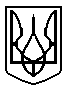 БРОВАРСЬКА РАЙОННА РАДАКИЇВСЬКОЇ ОБЛАСТІР І Ш Е Н Н ЯПро внесення доповнень до Положення про звання «Почесний громадянин Броварського району»Керуючись статтею 43 Закону України «Про місцеве самоврядування в Україні», враховуючи позитивні висновки та рекомендації постійної комісії районної ради з питань регламенту, депутатської етики, законності та правопорядку, районна радаВ И Р І Ш И Л А:1. Доповнити Положення про звання «Почесний громадянин Броварського району», затверджене рішенням районної ради від 28 квітня 2011 року № 90-7-VI (із змінами, внесеними рішеннями від 27 червня 2013 року                 № 502-26-VІ та від 14 травня 2015 року № 793-47.2-VІ) пунктом 5.4. наступного змісту: «Почесні громадяни Броварського району, які не користуються пільгами, передбаченими п.5.1. даного Положення, мають право на безкоштовне санаторно-курортне лікування терміном не менше 14 календарних днів один раз на рік». 2. Контроль за виконанням цього рішення покласти на постійну комісію районної ради з питань регламенту, депутатської етики, законності та правопорядку.Голова ради                                     					С.М.Гришком. Бровари
14 червня 2018 року
№ 574-42-VІІ